МІНІСТЕРСТВО ОСВІТИ І НАУКИ УКРАЇНИ ЛЬВІВСЬКИЙ НАЦІОНАЛЬНИЙ УНІВЕРСИТЕТ ім. ІВАНА ФРАНКАФАКУЛЬТЕТ УПРАВЛІННЯ ФІНАНСАМИ ТА БІЗНЕСУКАФЕДРА ОБЛІКУ І АУДИТУ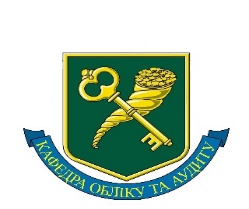 А.П. ШОТФінансовий облікНАВЧАЛЬНИЙ ПОСІБНИКЛьвів -2016УДК 657.33ББК 65.052Ш. 80Шот А.П. Фінансовий облік. Збірник задач. Навчальний посібник.  – Львів. -   2016. – 233 с.Рецензенти: Гарасим П. М. - д.е.н., професор, завідувач кафедри обліку і аудиту  Національного лісотехнічного університету України.Подольчак Н.І. -  к.е.н., доц. кафедри обліку та аналізу  Національного університету «Львівська політехніка».Рекомендовано до друку кафедрою обліку і аудиту факультету управління фінансами та бізнесу ЛНУ ім. Івана Франка (протокол №12  від 29 червня 2016 р.)Навчальний посібник з дисципліни «Фінансовий облік» складено відповідно до програми навчальної дисципліни та включає план семінарського заняття, задачі та виробничі ситуації. До збірника включені засоби діагностики, план рахунків, основні соціальні показники, список рекомендованої літератури та законодавчі і нормативно- правові акти з питань обліку і оподаткування.Наведені у збірнику задач практичні виробничі ситуації з обліку активів і зобов’язань та складання фінансової звітності дадуть можливість студенту оволодіти практичними навичками ведення фінансового обліку на підприємстві, сприятимуть засвоєнню теоретичного матеріалу та виробленню практичних навичок з облікової роботи.Збірник задач з навчальної дисципліни „Фінансовий облік” рекомендований для підготовки бакалаврів денної та заочної форм навчання галузі знань 0305 «Економіка та підприємництво» напрямів підготовки 6.030509 «Облік і аудит» та 6.030508 «Фінанси і кредит».© Шот А.П., 2016ЗМІСТЗі змістом навчального посібника можна ознайомитись в бібліотеці факультету.ВСТУП….……………………………………………………………….………………..зміст навчальної дисципліни …………………………………………….Тема 1. Загальні принципи організації бухгалтерського обліку……………………Тема 2. Облік необоротних активів…………………………………………………….Тема 3. Облік запасів…..………………………………………………………………..Тема 4. Облік коштів, розрахунків та інших активів……..…………………………...Тема 5. Облік власного капіталу та забезпечення зобов’язань….…...………………Тема 6. Облік довгострокових зобов’язань…..…...…………………………………..Тема 7. Облік поточних зобов’язань….. ..……………….……………………………Тема 8. Облік витрат діяльності..…………………………..………………................Тема 9. Облік доходів і результатів діяльності……..…….………………………….СПИСОК РЕКОМЕНДОВАНОЇ ЛІТЕРАТУРИ  ….……...………………………ТЕСТОВІ ЗАВДАННЯ………………………..……………………………………….ДОДАТКИ……………………………………………….………………………………4567101522262933364042181